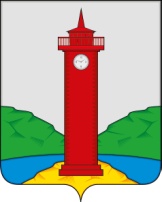 РОССИЙСКАЯ ФЕДЕРАЦИЯ
САМАРСКАЯ ОБЛАСТЬМУНИЦИПАЛЬНЫЙ РАЙОН ВолжскийСОБРАНИЕ ПРЕДСТАВИТЕЛЕЙ  СЕЛЬСКОГО ПОСЕЛЕНИЯ Курумочтретьего созываРЕШЕНИЕот «19» мая 2019г							№ 268/75О соглашении о передаче осуществления части полномочий по вопросам местного значения от органов местного самоуправления муниципального района Волжский Самарской области органу местного самоуправления сельского поселения Курумоч муниципального района Волжский Самарской области          В соответствии с Бюджетным кодексом Российской Федерации, пунктом 4 статьи 15 Федерального закона от 06.10.2003 № 131-ФЗ «Об общих принципах организации местного самоуправления в Российской Федерации», Уставом муниципального района Волжский Самарской области, Собрание Представителей Волжского района Самарской области РЕШИЛО:          1. Одобрить проект соглашения, заключаемого между Администрацией сельского поселения Курумоч муниципального района Волжский Самарской области и Администрацией муниципального района Волжский Самарской области, о передаче осуществления части полномочий по вопросам местного значения в 2020 году, согласно приложению.         2. Установить, что реализация передаваемых полномочий будет осуществляться за счет финансового обеспечения в виде межбюджетных трансфертов из бюджета муниципального района Волжский Самарской области в бюджеты поселений муниципального района Волжский Самарской области. Глава сельского поселения Курумоч                                                       О.Л. Катынскиймуниципального района Волжский Самарской области Председатель Собрания Представителей                                             Л.В. Богословская сельского поселения Курумочмуниципального района ВолжскийСамарской области 